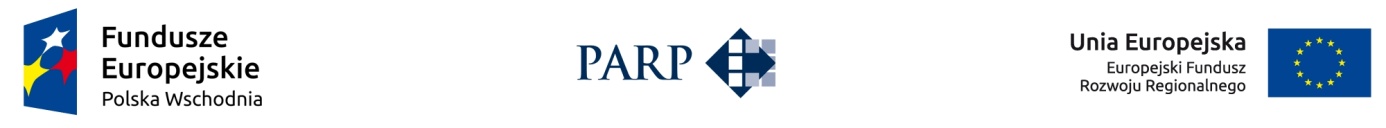 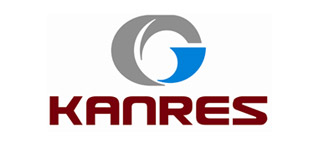 Zał. nr 2 do Zapytania ofertowego nr 1/1.2/2017Oświadczenie o braku powiązań z zamawiającymDziałając w imieniu i na rzecz Wykonawcy (dane Wykonawcy):Nazwa: 				________________________________________________________Adres siedziby: 			________________________________________________________oświadczam(y), że:nie jestem(śmy) z Zamawiającym powiązany(i) osobowo lub kapitałowo tzn.:nie jestem(śmy) z Zamawiającym lub osobami upoważnionymi do zaciągania zobowiązań w imieniu Zamawiającego lub osobami wykonującymi w imieniu Zamawiającego czynności związanych z przygotowaniem i przeprowadzeniem procedury wyboru Wykonawcy a Wykonawcą, powiązany(i) poprzez: a. uczestniczenie w spółce jako wspólnik spółki cywilnej lub spółki osobowej; b. posiadaniu co najmniej 10 % udziałów lub akcji; c. pełnieniu funkcji członka organu nadzorczego lub zarządzającego, prokurenta, pełnomocnika; d. pozostawaniu w związku małżeńskim, w stosunku pokrewieństwa lub powinowactwa w linii prostej, pokrewieństwa lub powinowactwa w linii bocznej do drugiego stopnia lub w stosunku przysposobienia, opieki lub kurateli.…………………………………………………………                                             								podpis i pieczęć osoby upoważnionej 								do reprezentowania Wykonawcy…………………………..(miejscowość, data) 